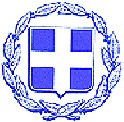    ΕΛΛΗΝΙΚΗ ∆ΗΜΟΚΡΑΤΙΑ      Επικοινωνία:       Σπύρος Παπουτσόπουλος      Τηλ: 2645360604	                                                                                                         Λευκάδα, 18 /5/ 2023     Email: info@sydla.gr                                                                                                              ΑΝΑΚΟΙΝΩΣΗ - ΕΝΗΜΕΡΩΣΗ  Σας ενημερώνουμε ότι, υπάρχει βλάβη στον αγωγό του Συνδέσμου Ύδρευσης, 50 μ από τον Πόντε Λευκάδας, επί του ποδηλατοδρόμου. Λόγω του τριημέρου των εκλογών, προγραμματίστηκε η αποκατάσταση για την  Τρίτη 23/5/2023, έτσι ώστε να μη δημιουργηθεί πρόβλημα με την αυξημένη ζήτηση του σαββατοκύριακου.Η διακοπή του νερού, για τις εργασίες αποκατάσταση της βλάβης, θα ξεκινήσει σ τις 7:30 πμ και εκτιμάτε ότι θα διαρκέσει 5 με 6 ώρες.Η διακοπή θα επηρεάσει τις κάτωθι περιοχές:Πλαγιά, Περατιά, πόλη Λευκάδας, Τσουκαλάδες, Απόλπαινα, Λυγιά Κατούνα, Σφακιώτες, Δρυμώνα , Εξάνθεια, Βλυχό, Πόρο και Γένι.Οι συμπολίτες μας παρακαλούνται να αναστείλουν τις οικοδομικές τους εργασίες (ρίψη σκυροδέματος κ.τ.λ.), καθώς και το γέμισμα πισινών και πότισμα κήπων, την παραπάνω ημέρα, ώστε να μην προκύψουν προβλήματα στις εργασίες τους καθώς και καθυστέρηση στην πλήρωση του δικτύου.  Με εκτίμηση,Ο ΣΥΝΔΕΣΜΟΣ ΥΔΡΕΥΣΗΣ ΛΕΥΚΑΔΑΣ & ΑΙΤ/ΝΙΑΣ      ΝΟΜΟΣ ΛΕΥΚΑΔΑΣ     ΣΥΝΔΕΣΜΟΣ ΥΔΡΕΥΣΗΣ ΔΗΜΩΝ ΛΕΥΚΑΔΑΣ & ΑΙΤ/ΝΙΑΣ 